Course number/code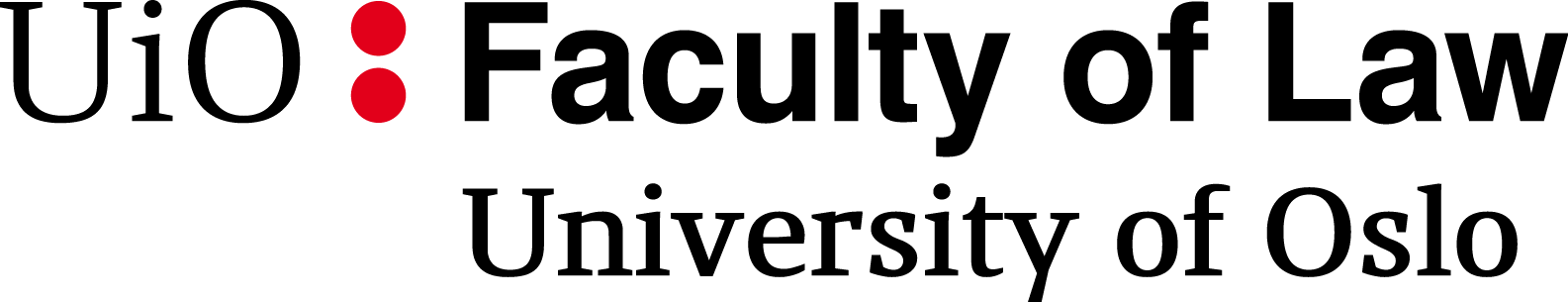 Enter title here, if relevantCandidate number:Word count: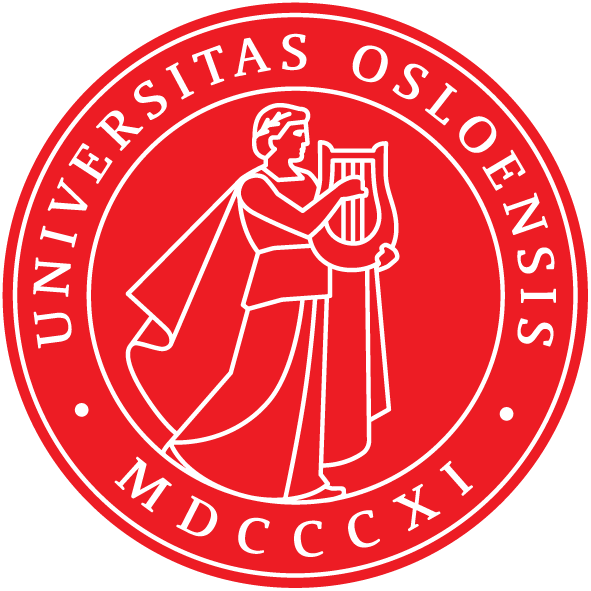 Table of contents1	Chapter 1 (heading 1)	11.1	Chapter 1, section 1 (heading 2)	11.1.1	Chapter 1, section 1, subsection 1 (heading 3)	1Table of reference	1Chapter 1 (heading 1)Continuous text (normal).Chapter 1, section 1 (heading 2)Continuous text.Chapter 1, section 1, subsection 1 (heading 3)Continuous text.Heading 4The text on this page is for illustrational purposes only. Delete it and use styles – heading 1 through 5 for headlines and normal for body copy – to format your own text. To update the table of contents, right click on it and select “Update Field” in the menu. If a prompt appears, select “Update entire table” and click ok. The table of contents only works as intended (semi-automatic) if you’ve formatted your headlines with styles (heading 1 through 5).Table of reference
Rules for and guidance on references: https://www.uio.no/studier/program/jus/undervisning-eksamen/kildehenvisninger-eksamener-kort-tid-eng.html